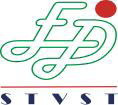  PRESENTATION  DE  L’ECOLE  DOCT ORALE  STVST L’Ecole Doctorale STVST est interdisciplinaire et interinstitutionnelle. Elle présente deux formations différentes : Une formation Doctorales en Sciences Biologiques et une formation Doctorale en Sciences de la Terre et repose surles structures de recherche des départements des Sciences Biologiques et des Sciences de la Terre de la Faculté des Sciences de Tunis, les structures de recherche de l’Institut Pasteur et trois autres structures relevant de la Faculté de Médecine de Tunis et de la Faculté des Lettres de la Manouba et de l’Institut Supérieur des Sciences Biologiques Appliquées de Tunis.l’Ecole Doctorale des Sciences et Technologies du Vivant, Sciences de la Terre (ED STVST) permet de mettre à la disposition du chercheur doctorant, un environnement scientifique propice, stimulant et porteur pour la réalisation des recherches doctorales dans les différents domaines de la biologie et de la géologie et de proposer une formation à la recherche et par la recherche à des étudiants tunisiens et étrangers, souhaitant acquérir une compétence dans ces domaines.L’objectif de l’ED : Contribuer à élaborer et à valoriser un enseignement de 3ème cycle en fonction des besoins. Optimiser les conditions de travail en vue de garantir un encadrement scientifique permanent et de qualité. Coordonner et mettre en valeur les diverses activités de recherche et de formation. Répondre aux priorités stratégiques en matière de développement durable.